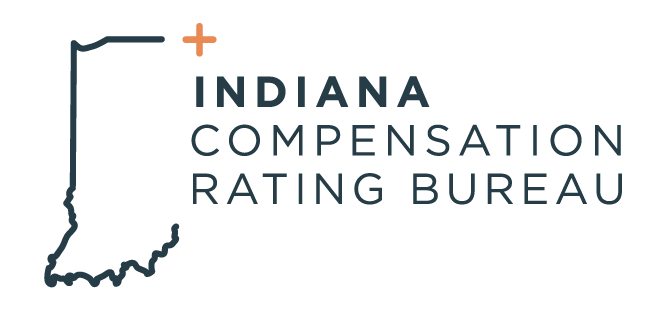 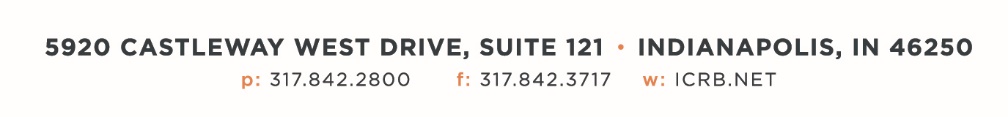 December 3, 2020ICRB GOVERNING BOARD MEETING AGENDAIn accordance with ICRB Bylaws Article IX.5, this document provides written  notice of the meeting to all Members and is posted on ICRB’s website.WelcomeAnti-Trust StatementApproval of previous Governing Board meeting minutes, September 22, 2020Trustee/Reinsurance Pool Report – Dave & BarrettAssigned Risk Oversight & IN Pool Grantor Trust Trustees ElectionsRate Filing Discussion NCCI Contract RenewalIndiana COVID-19 UpdatesServicing Carrier TransitionFinance Committee Report (Pension & Budget)Retiree Plan for 2021Operational MetricsInspection ProgramLift Legislative IssueOther BusinessExecutive SessionDate:  December 15, 2020 Time:  9:00 AM Location: Video Conference via Zoomhttps://us02web.zoom.us/j/9675749762?pwd=SStSeVpjRWRHSWh5emNlREtOZmZ5QT09Meeting ID: 967 574 9762Password: 691724